About this formThis form is for you to record your reflections on an act of worship that you attend somewhere other than your own context.  The questions are offered as prompts and suggestions, you may wish to reflect on other themes or aspects of worship that occur to you. Note that the text boxes will expand as you type and the form may expand to several pages when complete.Student Name:      Date:  Student PIN:	Name of Church (or Worshipping Community) attended: 	To what tradition does this church belong? 		Overall ImpressionsWorshipPreachingSummary Tutor’s CommentsFolder 3Reflection on Worship Attended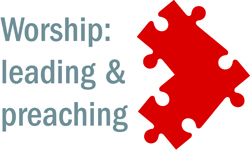 Which of the following describe the service for you?  [mark all that apply]Are there any other words you would use?  What was it about the service that led you to choose these words?In what ways (and how well) was the congregation helped to worship and to encounter and respond to God? Consider the different ingredients of worship, e.g. prayers, music, bible readings.  Was the balance right, or were there ingredients missing, or over-emphasised?Where in the service were you particularly aware of the presence of God?How was the Bible used, and what biblical insights did you gain from the service?If there was an element of preaching in the service, what theological themes emerged? In what ways were the biblical and theological themes applied to contemporary life?Overall, the service made an impact on my… [tick all that apply]	Mind (I learnt something or understood something better)			  Heart (I felt moved by it, or it touched my emotions)			  Will (It challenged me about how I live, or to take some action)		  Other:  What is the main thing you will take away from this service:What I appreciated most about the service was:One thing I would have preferred to be different was:MetNot Yet Met